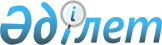 "Қазақстан Республикасы Үкіметінің жанындағы консультативтік-кеңесші органдардың кейбір мәселелері туралы" Қазақстан Республикасы Премьер-Министрінің 2016 жылғы 29 қыркүйектегі № 90-ө өкіміне өзгерістер енгізу туралыҚазақстан Республикасы Премьер-Министрінің 2021 жылғы 26 қазандағы № 173-ө өкімі.
      "Қазақстан Республикасы Үкіметінің жанындағы консультативтік-кеңесші органдардың кейбір мәселелері туралы" Қазақстан Республикасы Премьер-Министрінің 2016 жылғы 29 қыркүйектегі № 90-ө өкіміне мынадай өзгерістер енгізілсін:
      көрсетілген өкімге 2-қосымшада:
      Инвестициялық ахуалды жақсарту жөніндегі кеңестің құрамында:
      "Борусан Макина өңірлік директоры (келісім бойынша)" деген жол мынадай редакцияда жазылсын:
      "Джи Интернейшнл" Ресей/ТМД президенті (келісім бойынша)";
      "Шнайдер Электрик бас директоры (келісім бойынша)" деген жол мынадай редакцияда жазылсын:
      "Еуразия Групп бас директоры (келісім бойынша)";
      "Камеко басқарушы директоры (келісім бойынша)" деген жол мынадай редакцияда жазылсын:
      "БАСФ басқарушы директоры (келісім бойынша)";
      "Кселл бас атқарушы директоры (келісім бойынша)" деген жол мынадай редакцияда жазылсын:
      "Билайн атқарушы директоры (келісім бойынша)";
      "Бостон Консалтинг Групп басқарушы директоры (келісім бойынша)" деген жол мынадай редакцияда жазылсын:
      "Дэлойт әріптесі (келісім бойынша)";
      "Байерсдорф қаржы директоры (келісім бойынша)" деген жол мынадай редакцияда жазылсын:
      "Ситибанк төрағасының орынбасары (келісім бойынша)";
      "Эли Лилли өңірлік директоры (келісім бойынша)" деген жол мынадай редакцияда жазылсын:
      "Файзер Орталық Азия/Кавказ өңірлік басқарушы (келісім бойынша)".
					© 2012. Қазақстан Республикасы Әділет министрлігінің «Қазақстан Республикасының Заңнама және құқықтық ақпарат институты» ШЖҚ РМК
				
      Премьер-Министр

А.Мамин
